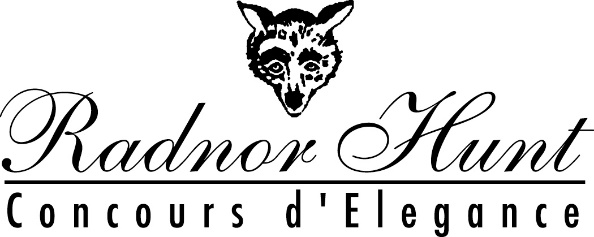 The Selection Committee of the 25th Annual Radnor Hunt Concours d’Elegance would be pleased to accept your nomination for an invitation to show your car or motorcycle on Sunday September 11, 2022.  The Concours is the highlight of a weekend of activities at the historic Radnor Hunt in the heart of Chester County’s horse country, 20 miles west of Philadelphia, PA. Once your nomination has been received, the Selection Committee will review your information and promptly notify you of its decision.  It is always our intention to present a show field of select original and unique vehicles that will appeal to the sophisticated and discriminating audience that attends the Radnor Hunt Concours d'Elegance. Please note that Radnor Hunt focuses on cars from the dawn of motoring through the mid 1970's, and cars must not have been shown within the last five years, except under special circumstances to support a featured marque.  Our show will include examples of the best antique, classic, and limited production sports and racing cars from all over the United States. This year's features are: CadillacCars from the Derham Body Company Porsche 4 Cylinder 4 Cam CarsCars of Honoree Chuck Cantwell Ferrari 75th Anniversary Display Motorcycle features are: BSAAmerican MotorcyclesPlease visit www.radnorconcours.org or visit us on Facebook and Instagram for much more information about the events, sponsors and beneficiaries for the weekend.  Please complete this form thoroughly and accurately.  The information is used for nomination review, and for our program and signage.  If you have any questions or concerns, please feel free to contact us at the addresses listed below the form.Best regards,The Selection Committee,Tobey Ross, Chairman	John Lawless, Motorcycle Chairman  Michael Tillson III Phil Neff 				Tim McNairBill RothermelDave HutchisonThym SmithMark LizewskieMatt Orendac2022 RADNOR HUNTCONCOURS D’ELEGANCENomination FormPlease type or print clearly. Include a photograph of your vehicle (not returnable). If you have more than one vehicle to nominate, please use an additional form. The Selection Committee meets regularly to review nominations. Decisions are final and responses will be sent promptly.Owner’s Name______________________________________________________
Mailing Address_____________________________________________________
City__________________________________ State______ Zip Code__________Mobile Phone__________________Home Phone__________________________                 E-Mail_______________________________________________________________Please indicate if you will be interested to participate in:Friday night Welcome Barbeque____________Yes or No Saturday morning Road Rally______________Yes or NoSaturday night Black Tie Gala______________Yes or NoVehicle Year __________________Marque________________________________Model_________________________Serial Number___________________________Exterior Color__________________Interior Color____________________________Body Style_____________________Coachbuilder____________________________Engine (type, number of cylinders, displacement, horsepower):History (owners, race history, restoration):Previous Major Awards and Shows: Debutantes: Will this be its first show ever? First after a total restoration?Unrestored/Preservation car. If at least 80% of the car is original and has never been restored, repainted, replated, or reupholstered it will be eligible for this award category. Please describe: Please attest to the originality of the vehicle.  Note any modifications and the period in which they were made:Please select one award category for which you would like your car judged. If your car is eligible for more than one, please give your 1st and 2nd choice. The organizers reserve the right to change, move, or delete award categories to ensure an adequate number of cars in each class to have a fair competition.Veteran Cars (100 years or older)Unrestored/Preservation Cars (see above)Debutante Cars (see above)Historic Race CarsClosed Sports CarsOpen Sports CarsAmerican Classic Pre War & CCCA CarsEuropean Classic Pre War & CCCA CarsAmerican Vintage Post War CarsEuropean Vintage Post War CarsFerrari 75th Anniversary DisplayCars of Chuck CantwellFeatured Marque Porsche 4 Cylinder 4 Cam Cars Featured Marque Derham Bodied Cars Featured Marque CadillacThe undersigned, desiring to show his/her vehicle at the Radnor HuntConcours d’Elegance, does hereby release the Radnor Hunt Club, The Radnor Hunt Foundation, and the Radnor Hunt Concours d’Elegance Inc. and their sponsors and representatives from any and all liability arising out of said event. The undersigned also agrees to abide by the rules of Radnor Hunt while on its premises.Owner’s Signature_________________________________________ Date__________________________
Thank you for your interest in the Radnor Hunt Concours d’Elegance.Send Car Applications to: Radnor Hunt Concours d’Elegance c/o Tobey Ross  409 Meadowbrook Ave.St. Davids, PA 19087484-802-0021thross@msn.comSend Motorcycle Applications to:Radnor Hunt Concours d’Elegance c/o John Lawless31 Longview Road East Fallowfield, PA 19320484-678-6001 johnlawless86@gmail.com